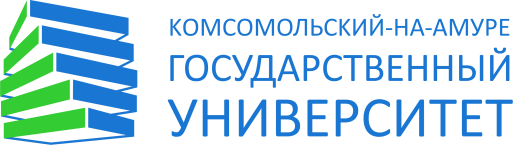 Декада английского языка«Наука. Технологии. Изобретения. Инновации»Заявка на участие 
в Научной студенческой  конференции  20181ФИО участника (полностью)2Курс 3Наименование образовательного учреждения (полностью)4ФИО научного руководителя (полностью), должность, ученая степень 5Название доклада (на английском языке)6e-mail 7Почтовый адрес организации